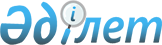 Об утверждении Правил государственной регистрации выпуска казахстанских депозитарных расписок, утверждения отчета об итогах размещения или погашения казахстанских депозитарных расписок, Правил составления и оформления проспекта выпуска казахстанских депозитарных расписок, изменений и (или) дополнений в проспект выпуска казахстанских депозитарных расписок, отчета об итогах размещения или погашения казахстанских депозитарных расписок, а также Требований, подлежащих соблюдению эмитентом казахстанских депозитарных расписок
					
			Утративший силу
			
			
		
					Постановление Правления Национального Банка Республики Казахстан от 28 декабря 2018 года № 322. Зарегистрировано в Министерстве юстиции Республики Казахстан 14 января 2019 года № 18183. Утратило силу постановлением Правления Агентства Республики Казахстан по регулированию и развитию финансового рынка от 23 ноября 2022 года № 99.
      Сноска. Утратило силу постановлением Правления Агентства РК по регулированию и развитию финансового рынка от 23.11.2022 № 99 (вводится в действие по истечении десяти календарных дней после дня его первого официального опубликования).
      В соответствии с Законом Республики Казахстан от 2 июля 2003 года "О рынке ценных бумаг" Правление Национального Банка Республики Казахстан ПОСТАНОВЛЯЕТ:
      1. Утвердить:
      1) Правила государственной регистрации выпуска казахстанских депозитарных расписок, утверждения отчета об итогах размещения или погашения казахстанских депозитарных расписок согласно приложению 1 к настоящему постановлению;
      2) Правила составления и оформления проспекта выпуска казахстанских депозитарных расписок, изменений и (или) дополнений в проспект выпуска казахстанских депозитарных расписок, отчета об итогах размещения или погашения казахстанских депозитарных расписок, согласно приложению 2 к настоящему постановлению;
      3) Требования, подлежащие соблюдению эмитентом казахстанских депозитарных расписок, согласно приложению 3 к настоящему постановлению.
      2. Признать утратившими силу нормативный правовой акт Республики Казахстан, а также структурные элементы некоторых нормативных правовых актов Республики Казахстан по перечню согласно приложению 4 к настоящему постановлению.
      3. Департаменту регулирования небанковских финансовых организаций (Кошербаева А.М.) в установленном законодательством Республики Казахстан порядке обеспечить:
      1) совместно с Юридическим департаментом (Сарсенова Н.В.) государственную регистрацию настоящего постановления в Министерстве юстиции Республики Казахстан;
      2) в течение десяти календарных дней со дня государственной регистрации настоящего постановления его направление на казахском и русском языках в Республиканское государственное предприятие на праве хозяйственного ведения "Республиканский центр правовой информации" для официального опубликования и включения в Эталонный контрольный банк нормативных правовых актов Республики Казахстан;
      3) размещение настоящего постановления на официальном интернет-ресурсе Национального Банка Республики Казахстан после его официального опубликования;
      4) в течение десяти рабочих дней после государственной регистрации настоящего постановления представление в Юридический департамент сведений об исполнении мероприятий, предусмотренных подпунктами 2), 3) настоящего пункта и пунктом 4 настоящего постановления.
      4. Управлению по защите прав потребителей финансовых услуг и внешних коммуникаций (Терентьев А.Л.) обеспечить в течение десяти календарных дней после государственной регистрации настоящего постановления направление его копии на официальное опубликование в периодические печатные издания.
      5. Контроль за исполнением настоящего постановления возложить на заместителя Председателя Национального Банка Республики Казахстан Курманова Ж.Б.
      6. Настоящее постановление вводится в действие по истечении десяти календарных дней после дня его первого официального опубликования. Правила государственной регистрации выпуска казахстанских депозитарных расписок, утверждения отчета об итогах размещения или погашения казахстанских депозитарных расписок Глава 1. Общие положения
      1. Настоящие Правила государственной регистрации выпуска казахстанских депозитарных расписок, утверждения отчета об итогах размещения или погашения казахстанских депозитарных расписок (далее − Правила) разработаны в соответствии с Законом Республики Казахстан от 2 июля 2003 года "О рынке ценных бумаг" (далее – Закон о рынке ценных бумаг).
      2. Правила определяют порядок государственной регистрации выпуска казахстанских депозитарных расписок, утверждения отчета об итогах размещения или погашения казахстанских депозитарных расписок. Глава 2. Порядок государственной регистрации выпуска казахстанских депозитарных расписок
      3. Для государственной регистрации выпуска казахстанских депозитарных расписок эмитент представляет в уполномоченный орган по регулированию, контролю и надзору финансового рынка и финансовых организаций (далее – уполномоченный орган) на бумажном носителе следующие документы: 
      1) заявление на государственную регистрацию выпуска казахстанских депозитарных расписок с указанием полного наименования и места нахождения; 
      2) проспект выпуска казахстанских депозитарных расписок, составленный и оформленный в соответствии со структурой проспекта выпуска казахстанских депозитарных расписок согласно приложению 1 к Правилам составления и оформления проспекта выпуска казахстанских депозитарных расписок, изменений и (или) дополнений в проспект выпуска казахстанских депозитарных расписок, отчета об итогах размещения или погашения казахстанских депозитарных расписок, утвержденным настоящим постановлением; 
      3) копия решения органа эмитента о выпуске казахстанских депозитарных расписок; 
      4) документы, подтверждающие наличие базового актива на счете центрального депозитария в иностранной учетной организации и его блокирование на весь период обращения казахстанских депозитарных расписок;
      5) копия проспекта выпуска базового актива казахстанских депозитарных расписок (или документ, его заменяющий), с приложением копии документа, подтверждающего регистрацию выпуска базового актива казахстанских депозитарных расписок (при наличии); 
      6) копия финансовой отчетности эмитента базового актива за последний завершенный финансовый год, составленной в соответствии с международными стандартами аудита и подтвержденной аудиторским отчетом. 
      4. Проспект выпуска казахстанских депозитарных расписок составляется в 2 (двух) экземплярах на казахском и русском языках на бумажном носителе и в 1 (одном) экземпляре на казахском и русском языках в виде электронной копии в формате *pdf.
      5. Копии документов, представляемые эмитентом в целях государственной регистрации выпуска казахстанских депозитарных расписок, заверяются подписью руководителя исполнительного органа эмитента либо лица, уполномоченного на подписание (с представлением копии подтверждающего документа), с указанием на верность копии.
      6. Документы, представленные для государственной регистрации выпуска казахстанских депозитарных расписок, рассматриваются уполномоченным органом в течение 15 (пятнадцати) рабочих дней после дня их представления на государственную регистрацию.
      7. При соответствии документов, представленных эмитентом для государственной регистрации выпуска казахстанских депозитарных расписок требованиям законодательства Республики Казахстан о рынке ценных бумаг, уполномоченный орган выдает свидетельство о государственной регистрации выпуска казахстанских депозитарных расписок по форме согласно приложению к Правилам и возвращает эмитенту один экземпляр проспекта выпуска казахстанских депозитарных расписок.
      8. Эмитент представляет в уполномоченный орган изменения и (или) дополнения в проспект выпуска казахстанских депозитарных расписок для их регистрации в случае изменения:
      1) сведений, указанных в подпункте 1) пункта 1 статьи 9 Закона о рынке ценных бумаг – в течение 30 (тридцати) календарных дней после даты получения эмитентом документов, подтверждающих изменение наименования эмитента и его места нахождения;
      2) сведений, указанных в подпунктах 2) и 3) пункта 1 статьи 9 Закона о рынке ценных бумаг – в течение 30 (тридцати) календарных дней после даты принятия решения соответствующими органами эмитента.
      9. Для регистрации изменений и (или) дополнений в проспект выпуска казахстанских депозитарных расписок эмитент представляет в уполномоченный орган следующие документы:
      1) заявление, составленное в произвольной форме с указанием структурных единиц проспекта выпуска казахстанских депозитарных, в которые вносятся изменения и (или) дополнения;
      2) изменения и (или) дополнения в проспект выпуска казахстанских депозитарных расписок;
      3) проспект выпуска казахстанских депозитарных расписок с учетом изменений и (или) дополнений в 1 (одном) экземпляре на казахском и русском языках в виде электронной копии в формате *pdf;
      4) копия решения (протокола) эмитента, на основании которого внесены изменения и (или) дополнения в проспект выпуска казахстанских депозитарных расписок.
      10. Уполномоченный орган отказывает в государственной регистрации выпуска казахстанских депозитарных расписок с указанием причин отказа в случае нарушения эмитентом условий и порядка представления документов на государственную регистрацию выпуска казахстанских депозитарных расписок и выявления в процессе рассмотрения документов их несоответствия требованиям, установленным законодательством Республики Казахстан о рынке ценных бумаг и Правилами. Глава 3. Порядок утверждения отчета об итогах размещения или погашения казахстанских депозитарных расписок
      11. Эмитент казахстанских депозитарных расписок представляет в уполномоченный орган отчеты об итогах размещения казахстанских депозитарных расписок по итогам каждого отчетного периода размещения казахстанских депозитарных расписок до полного размещения казахстанских депозитарных расписок в течение 45 (сорока пяти) календарных дней после даты окончания отчетного периода размещения казахстанских депозитарных расписок или после даты их полного размещения. 
      Отчетным периодом размещения казахстанских депозитарных расписок является двенадцать последовательных календарных месяцев.
      Датой начала первого отчетного периода размещения казахстанских депозитарных расписок эмитента является дата государственной регистрации выпуска казахстанских депозитарных расписок. 
      Датой начала следующего отчетного периода размещения казахстанских депозитарных расписок эмитента является дата, следующая за датой окончания предыдущего двенадцатимесячного отчетного периода.
      Датой полного размещения казахстанских депозитарных расписок эмитента является дата последней операции по списанию казахстанских депозитарных расписок эмитента с лицевого счета эмитента для учета объявленных эмиссионных ценных бумаг на лицевые счета зарегистрированных лиц в системе реестров держателей ценных бумаг, после проведения которой на данном лицевом счете эмитента не останется казахстанских депозитарных расписок эмитента.
      12. В случае, если в течение отчетного периода размещение казахстанских депозитарных расписок не осуществлялось, отчет об итогах размещения казахстанских депозитарных расписок эмитента по итогам отчетного периода в уполномоченный орган не представляется. 
      13. Эмитент представляет в уполномоченный орган отчет об итогах погашения казахстанских депозитарных расписок в течение одного месяца после окончания срока погашения.
      14. Для утверждения отчета об итогах размещения казахстанских депозитарных расписок эмитент казахстанских депозитарных расписок представляет в уполномоченный орган следующие документы на бумажном носителе:
      1) заявление, составленное в произвольной форме; 
      2) отчет об итогах размещения казахстанских депозитарных расписок, составленный и оформленный в соответствии со структурой отчета об итогах размещения казахстанских депозитарных расписок согласно приложению 2 к Правилам составления и оформления проспекта выпуска казахстанских депозитарных расписок, изменений и (или) дополнений в проспект выпуска казахстанских депозитарных расписок, отчета об итогах размещения или погашения казахстанских депозитарных расписок, утвержденным настоящим постановлением;
      3) копия справки, выданной центральным депозитарием, о количестве размещенных и неразмещенных казахстанских депозитарных расписок по лицевому счету эмитента на дату, следующую за датой окончания размещения.
      15. Для утверждения отчета об итогах погашения казахстанских депозитарных расписок эмитент казахстанских депозитарных расписок представляет в уполномоченный орган следующие документы:
      1) заявление, составленное в произвольной форме; 
      2) отчет об итогах погашения казахстанских депозитарных расписок, составленный и оформленный в соответствии со структурой отчета об итогах погашения казахстанских депозитарных расписок согласно приложению 3 к Правилам составления и оформления проспекта выпуска казахстанских депозитарных расписок, изменений и (или) дополнений в проспект выпуска казахстанских депозитарных расписок, отчета об итогах размещения или погашения казахстанских депозитарных расписок, утвержденным настоящим постановлением; 
      3) копия справки, выданной центральным депозитарием о количестве погашенных казахстанских депозитарных расписок на отчетную дату.
      16. Документы, представленные эмитентом казахстанских депозитарных расписок в уполномоченный орган для рассмотрения отчетов об итогах размещения и погашения казахстанских депозитарных расписок, рассматриваются уполномоченным органом в течение 8 (восьми) рабочих дней после даты его получения. 
      17. При соответствии представленных документов требованиям законодательства Республики Казахстан о рынке ценных бумаг уполномоченный орган направляет эмитенту один экземпляр отчета об итогах размещения казахстанских депозитарных расписок или отчета об итогах погашения казахстанских депозитарных расписок.
      18. Если в процессе рассмотрения документов будут выявлены факты несоответствия их требованиям, установленным законодательством Республики Казахстан о рынке ценных бумаг, уполномоченный орган отказывает в утверждении отчета об итогах размещения казахстанских депозитарных расписок или отчета об итогах погашения казахстанских депозитарных расписок.
      В случае отказа в утверждении отчета об итогах размещения казахстанских депозитарных расписок эмитент или отчета об итогах погашения казахстанских депозитарных расписок эмитент повторно представляет в уполномоченный орган доработанный отчет в течение 30 (тридцати) рабочих дней со дня получения отказа. (печатается на бланке уполномоченного органа по регулированию, контролю и надзору финансового рынка и финансовых организаций с изображением государственного герба Республики Казахстан) Свидетельство о государственной регистрации выпуска казахстанских депозитарных расписок
      Сноска. Приложение - в редакции постановления Правления Национального Банка РК от 31.12.2019 № 262 (вводится в действие c 01.01.2020).
      ________________________________________________________________________             (полное наименование уполномоченного органа по регулированию, контролю                   и надзору финансового рынка и финансовых организаций)произвело государственную регистрацию выпуска казахстанских депозитарных расписок_____________________________________________________________________________                   (полное наименование и место нахождения эмитента),зарегистрированного______________________________________________________________________________                   (бизнес-идентификационный номер эмитента) на ценные бумаги______________________________________________________________________________             (указание вида ценных бумаг эмитента базового актива,______________________________________________________________________________       наименование и место нахождения эмитента базового актива), зарегистрированного______________________________________________________________________________ (наименование регистрирующего органа и дата государственной регистрации эмитента). Выпуск разделен на ____________________________________________________________                                     (цифрами и прописью)казахстанские депозитарные расписки, которым присвоен международный идентификационный номер (код ISIN) _____________________________________________.На одну казахстанскую депозитарную расписку приходится ____________________________________________________________________________________________________ штук                               (цифрами и прописью)_______________________________________________________________________________             (указание на вид ценных бумаг, являющихся базовым активом,                   международный идентификационный номер (код ISIN).Заместитель Председателя ________________ _______________________________________                               (подпись)                   (фамилия, инициалы)Место печати Правила составления и оформления проспекта выпуска казахстанских депозитарных расписок, изменений и (или) дополнений в проспект выпуска казахстанских депозитарных расписок, отчета об итогах размещения или погашения казахстанских депозитарных расписок  Глава 1. Общие положения
      1. Настоящие Правила составления и оформления проспекта выпуска казахстанских депозитарных расписок, изменений и (или) дополнений в проспект выпуска казахстанских депозитарных расписок, отчета об итогах размещения или погашения казахстанских депозитарных расписок (далее – Правила) разработаны в соответствии с Законом Республики Казахстан от 2 июля 2003 года "О рынке ценных бумаг".
      2. Правила определяют порядок составления и оформления проспекта выпуска казахстанских депозитарных расписок, изменений и (или) дополнений в проспект выпуска казахстанских депозитарных расписок, отчета об итогах размещения или погашения казахстанских депозитарных расписок. Глава 2. Порядок составления и оформления проспекта выпуска казахстанских депозитарных расписок, изменений и (или) дополнений в проспект выпуска казахстанских депозитарных расписок
      3. Проспект выпуска казахстанских депозитарных расписок составляется и оформляется в соответствии со структурой проспекта выпуска казахстанских депозитарных расписок согласно приложению 1 к Правилам.
      4. Сведения в проспекте выпуска казахстанских депозитарных расписок приводятся на дату последнего рабочего дня месяца, предшествующего дате представления документов в уполномоченный орган по регулированию, контролю и надзору финансового рынка и финансовых организаций (далее – уполномоченный орган), за исключением информации о финансовом состоянии эмитента, которая указывается в соответствии с финансовой отчетностью.
      5. Титульный лист проспекта выпуска казахстанских депозитарных расписок содержит: 
      1) наименование документа: "Проспект выпуска казахстанских депозитарных расписок"; 
      2) полное и сокращенное наименование эмитента;
      3) указание вида и категории эмиссионных ценных бумаг, являющихся базовым активом, полное наименование эмитента базового актива в соответствии с документом, подтверждающим регистрацию юридического лица;
      4) запись: 
      "Государственная регистрация выпуска казахстанских депозитарных расписок уполномоченным органом не означает предоставление каких-либо рекомендаций инвесторам относительно приобретения казахстанских депозитарных расписок, описанных в проспекте, и не подтверждает достоверность информации, содержащейся в данном документе.
      Должностные лица эмитента подтверждают, что вся информация, представленная в нем, является достоверной и не вводящей в заблуждение инвесторов относительно эмитента и его размещаемых негосударственных облигаций.".
      6. Проспект выпуска казахстанских депозитарных расписок на бумажном носителе, представляемый эмитентом в уполномоченный орган, подписывается руководителем исполнительного органа эмитента либо лицом, уполномоченным на подписание (с представлением копии подтверждающего документа).
      7. Проспект выпуска казахстанских депозитарных расписок (на казахском и русском языках) на бумажном носителе представляется пронумерованным, прошитым и заверенным подписью руководителя исполнительного органа эмитента либо лица, уполномоченного на подписание (с представлением копии документа, подтверждающего документа), на обороте последнего листа, частично поверх ярлыка, наклеенного на узел прошивки, с указанием количества прошитых листов.
       8. Титульный лист изменений и (или) дополнений в проспект выпуска казахстанских депозитарных расписок содержит:
      1) наименование документа: "Изменения и (или) дополнения в проспект выпуска казахстанских депозитарных расписок";
      2) полное и сокращенное наименование эмитента;
      3) запись:
      "Должностные лица эмитента подтверждают, что вся информация, представленная в данных изменениях и (или) дополнениях в проспект выпуска казахстанских депозитарных расписок, является достоверной и не вводящей в заблуждение инвесторов относительно эмитента и его размещаемых облигаций.".
      9. При внесении изменений и (или) дополнений в проспект выпуска казахстанских депозитарных расписок соответствующие пункты проспекта выпуска казахстанских депозитарных расписок излагаются в новой редакции.
      10. Изменения и (или) дополнения в проспект выпуска казахстанских депозитарных расписок на бумажном носителе, представляемые эмитентом в уполномоченный орган, подписываются руководителем исполнительного органа эмитента либо лицом, уполномоченным на подписание (с представлением копии подтверждающего документа).
      11. Изменения и (или) дополнения в проспект выпуска казахстанских депозитарных расписок, составляются в 2 (двух) экземплярах на казахском и русском языках на бумажном носителе. Проспект выпуска казахстанских депозитарных расписок с учетом изменений и (или) дополнений, составленный на казахском и русском языках, представляется в виде электронной копии в формате *pdf.
      Изменения и (или) дополнения в проспект выпуска казахстанских депозитарных расписок представляются пронумерованными, прошитыми и заверенными подписью руководителя исполнительного органа эмитента либо лица, уполномоченного на подписание (с представлением копии подтверждающего документа), на обороте последнего листа, частично поверх ярлыка, наклеенного на узел прошивки, с указанием количества прошитых листов. Глава 3. Порядок составления и оформления отчета об итогах размещения или погашения казахстанских депозитарных расписок
      12. Отчет об итогах размещения казахстанских депозитарных расписок составляется и оформляется в соответствии со структурой отчета об итогах размещения казахстанских депозитарных расписок, согласно приложению 2 к Правилам.
      Отчет об итогах погашения казахстанских депозитарных расписок составляется и оформляется в соответствии со структурой отчета об итогах погашения казахстанских депозитарных расписок согласно приложению 3 к Правилам.
      Отчет об итогах размещения казахстанских депозитарных расписок, отчет об итогах погашения казахстанских депозитарных расписок на бумажном носителе, представляемые эмитентом в уполномоченный орган, подписываются руководителем исполнительного органа эмитента либо лицом, уполномоченным на подписание (с представлением копии подтверждающего документа).
      13. Отчет об итогах размещения или погашения казахстанских депозитарных расписок составляется в 2 (двух) экземплярах на казахском и русском языках на бумажном носителе и в 1 (одном) экземпляре на казахском и русском языках в виде электронной копии в формате *pdf.
      Отчет об итогах размещения или погашения казахстанских депозитарных расписок (на казахском и русском языках) на бумажном носителе представляется пронумерованным, прошитым и заверенным подписью руководителя исполнительного органа эмитента либо лица, уполномоченного на подписание (с представлением копии документа, подтверждающего документа), на обороте последнего листа, частично поверх ярлыка, наклеенного на узел прошивки, с указанием количества прошитых листов.  Структура проспекта выпуска казахстанских депозитарных расписок Глава 1. Информация о наименовании эмитента и его месте нахождения
      1. Информация об эмитенте казахстанских депозитарных расписок в соответствии с учредительными документами: 
      1) дата первичной государственной регистрации эмитента;
      2) дата государственной перерегистрации эмитента (в случае если осуществлялась перерегистрация);
      3) полное и сокращенное наименование эмитента на казахском, русском и английском (при наличии) языках;
      4) в случае изменения наименования эмитента указываются все его предшествующие полные и сокращенные наименования, а также даты, когда они были изменены;
      5) если эмитент был создан в результате реорганизации юридического лица (юридических лиц), то указываются сведения о правопреемстве в отношении реорганизованных юридических лиц и (или) эмитента;
      6) в случае наличия филиалов и представительств эмитента указываются их наименования, даты учетной регистрации (перерегистрации), места нахождения и почтовые адреса в соответствии со справкой об учетной регистрации филиалов (представительств) юридических лиц;
      7) бизнес-идентификационный номер эмитента;
      8) код Legal Entity Identifier в соответствии с международным стандартом ISO 17442 "Financial services – Legal Entity Identifier" (LEI) (при наличии).
      2. Место нахождения эмитента в соответствии со справкой о государственной регистрации (перерегистрации) юридического лица с указанием номеров контактных телефонов, факса и адреса электронной почты, а также фактического адреса в случае, если фактический адрес эмитента отличается от места нахождения эмитента, указанного в справке о государственной регистрации (перерегистрации) юридического лица. Глава 2. Сведения о казахстанских депозитарных расписках, о способах их оплаты и получении дохода по ним
      3. Сведения о выпуске казахстанских депозитарных расписок: 
      1) количество казахстанских депозитарных расписок; 
      2) количество ценных бумаг, приходящихся на одну казахстанскую депозитарную расписку; 
      3) способ оплаты казахстанских депозитарных расписок – ценными бумагами (указать наименование эмитента базового актива, международный идентификационный номер (код ISIN);
      4) порядок определения размера, начисления и выплаты дивидендов или вознаграждения по казахстанским депозитарным распискам, периодичность и сроки их выплаты. Глава 3. Условия и порядок размещения казахстанских депозитарных расписок
      4. Информация о размещении казахстанских депозитарных расписок:
      1) рынок, на котором планируется размещение казахстанских депозитарных расписок;
      2) планируемая дата начала размещения казахстанских депозитарных расписок. Глава 4. Сведения о крупных акционерах эмитента, владеющих десятью и более процентами размещенных (за исключением выкупленных акционерным обществом) акций эмитента
      5. Сведения о крупных акционерах, владеющих десятью и более процентами размещенных (за исключением выкупленных акционерным обществом) акций эмитента:
      1) фамилия, имя, отчество (при его наличии) крупного акционера (для физического лица);
      2) полное наименование, место нахождения крупного акционера (для юридического лица);
      3) процентное соотношение голосующих акций в уставном капитале эмитента, принадлежащих крупному акционеру, к общему количеству голосующих акций эмитента;
      4) дата, с которой крупный акционер стал владеть десятью и более процентами голосующих акций эмитента. Глава 5. Сведения об органе управления и исполнительном органе эмитента
      6. Сведения об органе управления эмитента:
      1) фамилия, имя, отчество (при его наличии) председателя и членов совета директоров;
      2) дата избрания членов совета директоров и сведения об их трудовой деятельности за последние 3 (три) года и в настоящее время, в хронологическом порядке;
      3) процентное соотношение голосующих акций эмитента, принадлежащих каждому из членов совета директоров эмитента, к общему количеству голосующих акций эмитента.
      7. Коллегиальный орган эмитента:
      1) фамилия, имя, отчество (при его наличии) руководителя и членов коллегиального исполнительного органа; 
      2) дата избрания с указанием полномочий членов коллегиального исполнительного органа и сведения об их трудовой деятельности за последние 3 (три) года и в настоящее время, в хронологическом порядке;
      3) процентное соотношение голосующих акций, принадлежащих каждому из членов коллегиального исполнительного органа эмитента, к общему количеству голосующих акций эмитента. Глава 6. Показатели финансово-экономической и хозяйственной деятельности эмитента с указанием основных видов деятельности эмитента
      8. Виды деятельности эмитента:
      1) основной вид деятельности;
      2) краткое описание видов деятельности эмитента и их доли в общем доходе эмитента;
      3) сведения об организациях, являющихся конкурентами эмитента;
      4) факторы, позитивно и негативно влияющие на доходность по основным видам деятельности эмитента;
      5) информация о лицензиях, имеющихся у эмитента, и периоде их действия; 
      6) сведения об участии эмитента в судебных процессах, связанных с риском прекращения или изменения деятельности эмитента, взыскания с него денежных и иных обязательств в размере 10 (десять) и более процентов от общего объема активов эмитента, с указанием сути судебных процессов с его участием;
      7) другие факторы риска, влияющие на деятельность эмитента.
      9. Активы эмитента, составляющие 10 (десять) и более процентов от общего объема активов эмитента, с указанием соответствующей балансовой стоимости каждого актива.
      10. Дебиторская задолженность в размере 10 (десять) и более процентов от балансовой стоимости активов эмитента:
      1) наименование дебиторов эмитента, задолженность которых перед эмитентом составляет 10 (десять) и более процентов от балансовой стоимости активов эмитента;
      2) соответствующие суммы к погашению (в течение ближайших 12 (двенадцати) месяцев делятся поквартально, остальные суммы указываются с разбивкой по годам с указанием даты погашения) и сроки ее погашения.
      11. Кредиторская задолженность эмитента, составляющая 10 (десять) и более процентов от балансовой стоимости обязательств эмитента:
      1) наименование кредиторов эмитента;
      2) соответствующие суммы к погашению (в течение ближайших 12 (двенадцати) месяцев делятся поквартально, остальные суммы указываются с разбивкой по годам с указанием даты погашения) и сроки ее погашения. Глава 7. Дополнительные сведения об эмитенте
      12. Наименование эмитента базового актива (страна, место нахождения, организационно-правовая форма эмитента).
      13. Вид, категория, международный идентификационный номер (код ISIN) ценных бумаг, являющихся базовым активом казахстанских депозитарных расписок. 
      14. Сроки обращения базового актива. 
      15. Права держателей базового актива. 
      16. Порядок определения размера, начисления и выплаты дивидендов или вознаграждения по базовому активу периодичность и сроки их выплаты. 
      17. Наименование фондовой биржи, осуществляющей деятельность на территории иностранного государства, в листинге которой находится базовый актив, с указанием категории листинга.
      18. Рыночная цена базового актива на дату принятия решения о выпуске казахстанских депозитарных расписок. 
      19. Права, представляемые держателям казахстанских депозитарных расписок, с описанием порядка реализации данных прав.
      20. Порядок голосования держателей казахстанских депозитарных расписок на общем собрании акционеров эмитента их базового актива. 
      21. Порядок возмещения ущерба держателям казахстанских депозитарных расписок в случае аннулирования базового актив. 
      22. Порядок передачи держателям казахстанских депозитарных расписок, фондовой бирже и уполномоченному органу информации, представляемой эмитентом казахстанских депозитарных расписок. Структура отчета об итогах размещения казахстанских депозитарных расписок
      1. Титульный лист отчета об итогах размещения казахстанских депозитарных расписок содержит следующую информацию: 
      1) наименование документа: "Отчет об итогах размещения казахстанских депозитарных расписок за период с _______ по __________".
      2) полное и сокращенное наименование эмитента казахстанских депозитарных расписок;
      3) запись:
      "Утверждение уполномоченным органом отчета об итогах размещения казахстанских депозитарных расписок не означает предоставление каких-либо рекомендаций инвесторам относительно приобретения акций, описанных в отчете об итогах размещения казахстанских депозитарных расписок, и не подтверждает достоверность информации, содержащейся в данном документе. Должностные лица эмитента казахстанских депозитарных расписок подтверждают, что вся информация, представленная в отчете об итогах размещения казахстанских депозитарных расписок, является достоверной и не вводящей в заблуждение инвесторов относительно эмитента казахстанских депозитарных расписок и его размещаемых ценных бумаг.".
      2. Содержание отчета об итогах размещения казахстанских депозитарных расписок:
      1) полное наименование эмитента казахстанских депозитарных расписок и его место нахождения;
      2) дата государственной регистрации выпуска казахстанских депозитарных расписок;
      3) международный идентификационный номер (код ISIN) казахстанских депозитарных расписок;
      4) общее количество казахстанских депозитарных расписок (штук); 
      5) сведения о размещении казахстанских депозитарных расписок: 
      дата начала размещения; 
      дата первых и последних торгов, наименьшая и наивысшая цена размещения казахстанских депозитарных расписок за отчетный период; 
      количество размещенных и неразмещенных казахстанских депозитарных расписок на дату окончания отчетного периода размещения казахстанских депозитарных расписок; 
      количество размещенных казахстанских депозитарных расписок за отчетный период размещения.  Структура отчета об итогах погашения казахстанских депозитарных расписок
      1. Наименование эмитента казахстанских депозитарных расписок. 
      2. Дата государственной регистрации выпуска казахстанских депозитарных расписок. 
      3. Международный идентификационный номер (код ISIN) казахстанских депозитарных расписок. 
      4. Общее количество казахстанских депозитарных расписок (штук). 
      5. Сведения о погашении казахстанских депозитарных расписок: 
      1) дата погашения казахстанских депозитарных расписок; 
      2) сведения о количестве выкупленных эмитентом казахстанских депозитарных расписок по состоянию на дату погашения казахстанских депозитарных расписок;
      3) сведения о количестве казахстанских депозитарных расписок, находящихся в обращении на дату их погашения; 
      4) способ погашения казахстанских депозитарных расписок; 
      5) общее количество погашенных казахстанских депозитарных расписок с даты начала обращения.  Требования, подлежащие соблюдению эмитентом казахстанских депозитарных расписок
      1. Настоящие Требования, подлежащие соблюдению эмитентом казахстанских депозитарных расписок (далее − Требования), разработаны в соответствии с Законом Республики Казахстан от 2 июля 2003 года "О рынке ценных бумаг" и определяют требования, подлежащие соблюдению эмитентом казахстанских депозитарных расписок.
      2. Базовый актив казахстанских депозитарных расписок (далее – базовый актив) подлежит хранению и учету в соответствии с законодательством страны выпуска базового актива.
      3. Расчеты по сделкам с казахстанскими депозитарными расписками, а также перечислению дивидендов или вознаграждения по базовому активу осуществляются в национальной валюте Республики Казахстан.
      4. Казахстанские депозитарные расписки выпускаются в бездокументарной форме. 
      5. Размещение и обращение казахстанских депозитарных расписок осуществляется на организованном рынке ценных бумаг в соответствии с правилами фондовой биржи. 
      6. Учет и подтверждение прав собственности по казахстанским депозитарным распискам осуществляется центральным депозитарием. 
      7. В случае приостановления регистрации сделок с базовым активом регистрация сделок с казахстанскими депозитарными расписками приостанавливается. При возобновлении регистрации сделок с базовым активом регистрация сделок с казахстанскими депозитарными расписками возобновляется.
      8. Казахстанские депозитарные расписки выпускаются юридическими лицами-резидентами Республики Казахстан, обладающими лицензией на осуществление кастодиальной деятельности на рынке ценных бумаг Республики Казахстан и акции которых включены в категории "премиум" или "стандарт" сектора "акции" площадки "Основная" официального списка фондовой биржи, функционирующей на территории Республики Казахстан.
      9. Эмитентом базового актива не является юридическое лицо, зарегистрированное на территории государства и территории, включенной в Перечень оффшорных зон для целей банковской и страховой деятельности, деятельности профессиональных участников рынка ценных бумаг и иных лицензируемых видов деятельности на рынке ценных бумаг, деятельности акционерных инвестиционных фондов и деятельности организаций, осуществляющих микрофинансовую деятельность, установленный постановлением Правления Агентства Республики Казахстан по регулированию и развитию финансового рынка от 24 февраля 2020 года № 8, зарегистрированным в Реестре государственной регистрации нормативных правовых актов под № 20095, либо юридическое лицо, являющееся аффилированным лицом такого юридического лица.
      Сноска. Пункт 9 - в редакции постановления Правления Агентства РК по регулированию и развитию финансового рынка от 24.09.2021 № 95 (вводится в действие по истечении десяти календарных дней после дня его первого официального опубликования).


      10. Эмитент базового актива или базовый актив, на который осуществляется выпуск казахстанских депозитарных расписок, имеет рейтинговую оценку не ниже "ВВ-" (по классификации международных рейтинговых агентств Standard & Poor's или Fitch) или "ВаЗ" (по классификации международного рейтингового агентства Moody`s Investors Service).
      11. В процессе выпуска и обращения казахстанских депозитарных расписок эмитент осуществляет:
      1) обеспечение центрального депозитария информацией, необходимой ему для осуществления своих функций по учету и подтверждению прав собственности в отношении казахстанских депозитарных расписок; 
      2) мониторинг деятельности эмитента базового актива и представление держателям казахстанских депозитарных расписок, фондовой бирже и уполномоченному органу по регулированию, контролю и надзору финансового рынка и финансовых организаций (далее – уполномоченный орган), информации, затрагивающей или способной повлиять на права и интересы держателей казахстанских депозитарных расписок.
      12. Эмитент казахстанских депозитарных расписок незамедлительно сообщает уполномоченному органу, центральному депозитарию и фондовой бирже об аннулировании базового актива, прекращении или приостановлении регистрации сделок с базовым активом. Перечень нормативного правового акта Республики Казахстан, а также структурных элементов некоторых нормативных правовых актов Республики Казахстан, признаваемых утратившими силу
      1. Постановление Правления Национального Банка Республики Казахстан от 6 декабря 2003 года № 430 "Об утверждении Правил выпуска, размещения, обращения и погашения казахстанских депозитарных расписок, государственной регистрации их выпуска и представления отчетов об итогах размещения или погашения казахстанских депозитарных расписок, а также о требованиях, подлежащих соблюдению эмитентом казахстанских депозитарных расписок" (зарегистрировано в Реестре государственной регистрации нормативных правовых актов под № 2646, опубликовано 5 февраля 2004 года в газете "Казахстанская правда" № 23).
      2. Пункт 7 Перечня изменений и дополнений, которые вносятся в некоторые нормативные правовые акты Республики Казахстан по вопросам идентификационных номеров, утвержденного постановлением Правления Агентства Республики Казахстан по регулированию и надзору финансового рынка и финансовых организаций от 28 мая 2007 года № 155 "О внесении изменений и дополнений в некоторые нормативные правовые акты Республики Казахстан по вопросам идентификационных номеров" (зарегистрировано в Реестре государственной регистрации нормативных правовых актов под № 4803, опубликовано в мае - июле 2007 года в Собрании актов центральных исполнительных и иных центральных государственных органов Республики Казахстан).
      3. Пункт 5 Перечня нормативных правовых актов Республики Казахстан, в которые вносятся изменения, утвержденного постановлением Правления Национального Банка Республики Казахстан от 26 апреля 2013 года № 110 "О внесении изменений в некоторые нормативные правовые акты Республики Казахстан" (зарегистрировано в Реестре государственной регистрации нормативных правовых актов под № 8505, опубликовано 6 августа 2013 года в газете "Юридическая газета" № 115 (2490).
      4. Пункт 1 Перечня нормативных правовых актов Республики Казахстан по вопросам регулирования, контроля и надзора финансового рынка и финансовых организаций, в которые вносятся изменения и дополнения, утвержденного постановлением Правления Национального Банка Республики Казахстан от 16 июля 2014 года № 109 "О внесении изменений и дополнений в некоторые нормативные правовые акты Республики Казахстан по вопросам регулирования, контроля и надзора финансового рынка и финансовых организаций" (зарегистрировано в Реестре государственной регистрации нормативных правовых актов под № 9712, опубликовано 28 октября 2014 года в газете "Юридическая газета" № 162 (2730).
      5. Пункт 2 Перечня нормативных правовых актов Республики Казахстан по вопросам рынка ценных бумаг, в которые вносятся изменения, увтержденного постановлением Правления Национального Банка Республики Казахстан от 19 декабря 2015 года № 250 "О внесении изменений в некоторые нормативные правовые акты Республики Казахстан по вопросам рынка ценных бумаг" (зарегистрировано в Реестре государственной регистрации нормативных правовых актов под № 13001, опубликовано 12 февраля 2016 года в информационно-правовой системе "Әділет").
					© 2012. РГП на ПХВ «Институт законодательства и правовой информации Республики Казахстан» Министерства юстиции Республики Казахстан
				
      Председатель Национального Банка 

Д. Акишев
Приложение 1
к постановлению Правления
Национального Банка
Республики Казахстан
от 28 декабря 2018 года № 322Приложение
к Правилам государственной
регистрации выпуска
казахстанских депозитарных
расписок, утверждения
отчета об итогах размещения
или погашения казахстанских
депозитарных расписокФорма
"__"___________ 20___ года № ______
город АлматыПриложение 2
к постановлению Правления
Национального Банка
Республики Казахстан
от 28 декабря 2018 года № 322Приложение 1
к Правилам составления и
оформления
проспекта выпуска
казахстанских
депозитарных расписок,
изменений и (или) дополнений
в проспект выпуска
казахстанских
депозитарных расписок,
отчета об итогах размещения
или
погашения казахстанских
депозитарных расписокПриложение 2
к Правилам составления и
оформления
проспекта выпуска
казахстанских
депозитарных расписок,
изменений и (или)
дополнений в проспект
выпуска казахстанских
депозитарных расписок,
отчета об итогах размещения
или погашения казахстанских
депозитарных расписокПриложение 3
к Правилам составления и
оформления
проспекта выпуска
казахстанских
депозитарных расписок,
изменений
 и (или) дополнений в проспект
выпуска
 казахстанских депозитарных
расписок,
 отчета об итогах размещения
или
погашения казахстанских
депозитарных расписокПриложение 3
к постановлению Правления
Национального Банка
Республики Казахстан
от 28 декабря 2018 года № 322Приложение 4
к постановлению Правления
Национального Банка
Республики Казахстан
от 28 декабря 2018 года № 322